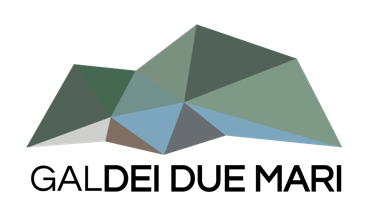 SOCIETA’ COOPERATIVA a r.l.“GAL DEI DUE MARI”SEDE: VIA M. CERVANTES N. 10 - SOVERIA MANNELLI - CATANZAROProgramma di Sviluppo Ruraledella regione Calabria 2014 – 2020MISURA 19 - SOSTEGNO ALLO SVILUPPO LOCALE LEADERMISURA 19.2 - SOSTEGNO ALL'ESECUZIONE DELLE OPERAZIONI NELL'AMBITO DELLA STRATEGIAMisura 6.4: Supporto agli investimenti per la creazione e lo sviluppo di attività extra-agricoleIntervento 6.4.1 – lettera E) – Attività extra-agricoleAllegato 1DOMANDADICHIARAZIONE SOSTITUTIVA DELL’ATTO DI NOTORIETA’(Art. 46 - 47 D.P.R. 28 dicembre 2000, n. 445)DICHIARAZIONE SOSTITUTIVA DELL’ATTO DI NOTORIETA’(Art. 46 - 47 D.P.R. 28 dicembre 2000, n. 445)Il/la sottoscritto/a _____________________________ nato a_______________________il _____________cod. fiscale 		Prov.			il				 e residente a			prov.	In via				n.	, tel.	mobile				fax e-mail			Nella sua qualità di:Titolare di impresa ________________ avente sede in		Prov., via/località		,     n.     ;   P.    IVA     		pec	*;Persona fisica ________________ avente sede in		Prov., via/località		,     n.     ;   P.    IVA     		pec	*;Avendo presentato domanda di sostegno a valere sulla Misura/Intervento: misura 6.4 Lettera E) investimenti per l’avvio di attività extra-agricole in aree rurali del PAL  del GAL Dei Due Mari; consapevole che incorrerà in sanzioni penali nel caso di dichiarazioni non veritiere, di formazione o uso di atti falsi e nella perdita dei benefici (ai sensi degli artt. 75 e 76 del DPRn.445/2000);DICHIARAIn merito alla iscrizione del Registro delle Imprese presso la CCIAA che:L’impresa è iscritta presso la Camera di Commercio, Industria, Agricoltura e Artigianato di_________________ (_____) – sezione speciale agricola - con i seguenti dati: Codice Fiscale e numero di iscrizione alla CCIAA ____________________, data di iscrizione _____________, numero di Repertorio Economico Amministrativo _______________, Rappresentante/amministratore dell’impresa ___________________; forma giuridica ________________; attività prevalente esercitata __________________; Classificazione ATECORI ________________________.Oggetto sociale (da statuto societario ultimo approvato del _________) _____________________; Ovvero nel caso di persona fisica:Dichiara di impegnarsi ad attivare la P. IVA e di effettuare l’iscrizione presso la Camera di Commercio, Industria, Agricoltura e Artigianato entro i termini di sottoscrizione dell’Atto di Concessione, pena l’esclusione dalle agevolazioni concesseRelativamente alle condizioni di ammissibilità:che l’impresa è ubicata nell’area rurale del PAL GAL DEI DUE MARI.di presentare un business plan semplificato allegato 2 esplicativo del piano degli investimenti, organico e funzionale.  di non essere tra le imprese che nell’ambito delle precedenti Programmazioni abbiano ottenuto la concessione di un finanziamento per progetti che, alla data del 30 ottobre 2017, non risultino conclusi con la presentazione di una domanda di pagamento a saldo;di non essere tra le imprese che risultino “in difficoltà” ai sensi degli orientamenti della Unione Europea sugli aiuti di stato nel settore agricolo e forestale e degli orientamenti dell’Unione per gli aiuti di stato per il salvataggio e la ristrutturazione delle imprese in difficoltà (Comunicazione Commissione Europea 2014/C204/01 e249/01).Relativamente agli impegni:rispettare, ove pertinente, le norme sui diritti delle persone con disabilità, anche per quanto concerne l’accessibilità e l’applicazione pratica dell’articolo 9 della Convenzione ONU sui diritti delle persone con disabilità (UNCRPD) ai fondi Strutturali e di Investimento Europei, come previsto dal diritto dell’Unione e nazionale;garantire visibilità e pubblicità agli interventi realizzati secondo quanto indicato nelle disposizioni procedurali ed in attuazione alla normativa comunitaria, nazionale e regionale di riferimento.acquisire, ove pertinente, l’autorizzazione comunale/sanitaria all’esercizio dell’attività connessa entro la data di chiusura del progetto.non apportare, nei 5 anni successivi al pagamento finale, ai sensi dell’art. 71 del regolamento (UE) 1303/2013, all’operazione approvata modifiche sostanziali che ne alterino la natura o ne compromettano gli obiettivi originari. Le modifiche sostanziali comprendono, tra l’altro: la cessazione dell’attività; la rilocalizzazione della stessa al di fuori dell’area ammissibile; il cambio di destinazione d’uso dei beni mobili ed immobili oggetto del finanziamentoRelativamente ad altre dichiarazionidi non avere ottenuto ovvero di avere ottenuto, nell’esercizio finanziario interessato e nei due esercizi finanziari precedenti, contributi pubblici, percepiti a titolo “de minimis” per un importo pubblico pari a euro…………………………..con atto di concessione del	;di fini del rispetto dell’effetto incentivante degli aiuti, di non aver avviato i lavori relativi al progetto/attività ovvero di non aver sostenuto le relative spese in data antecedente la presentazione della domanda di sostegno;di essere consapevole degli obblighi imposti a livello comunitario e nazionale, anche qualora successivi alla presentazione della domanda ancorché prescritti nel PSR 2014-2020 della Regione Calabria;di esonerare l'Amministrazione regionale da ogni responsabilità nei confronti di terzi aventi causa a qualsiasi titolo per il pagamento dell’aiuto richiesto;di essere a conoscenza dei criteri di selezione riportati nelle disposizioni attuative di riferimento;di essere a conoscenza che, in caso di istruttoria negativa della domanda di aiuto, si procederà all’archiviazione della stessa con conseguente decadenza totale dell’istanza;di essere a conoscenza che, in caso di istruttoria positiva, salvo diverse determinazioni da parte dell’OP/organismi centrali, la concessione del contributo sarà subordinata all’esito delle verifiche prevista dalla normativa antimafia;di essere a conoscenza degli obblighi di mantenimento dei criteri di selezione e priorità della Misura/intervento;di accettare tutti i controlli documentali e/o fisici disposti allo scopo di verificare lo stato di attuazione del progetto, l’avanzamento delle relative spese, il rispetto degli obblighi previsti dal bando e dalla normativa applicabile, la veridicità delle dichiarazioni ed informazioni prodotte;di accettare che i propri dati saranno pubblicati secondo quanto stabilito dall'articolo 111 del Reg. (UE) n.1306/2013;di fornire tutti i dati e le informazioni necessarie all’Amministrazione per monitorare il progetto ed il suo avanzamento dal punto di vista fisico, finanziario e procedurale;che nei propri confronti non sussistono le cause ostative di cui all’art. 67, comma 8, del D.Lgs 06/09/2011, n. 159, che fa divieto di concedere contributi pubblici a soggetti destinatari di prevenzione personale ovvero condannati, anche con sentenza non definitiva ma confermata in grado di appello, per i delitti di criminalità organizzata elencati all’art. 51, comma 3-bis, c.p.p.Luogo e data, ____________		Il dichiarante*(L’indicazione della PEC è obbligatoria e deve essere riferita esclusivamente alla ditta/società)(Ai sensi dell’art. 38 del DPR n. 445/2000, la sottoscrizione non è soggetta ad autenticazione ove sia apposta alla presenza del dipendente addetto a riceverla ovvero la richiesta sia presentata unitamente a copia fotostatica di un documento d’identità del sottoscrittore).La presente dichiarazione priva dell’allegata copia di un documento d’identità in corso di validità del dichiarante è da ritenersi nulla